İTÜ Fen-Edebiyat Fakültesi Dekanlığı'na,Fakültemiz tarafından 2018-2019 Eğitim-Öğretim yılında, aşağıda belirtilen miktar ile "Fen-Edebiyat Fakültesi Burs Fonuna" destek olmak istiyorum.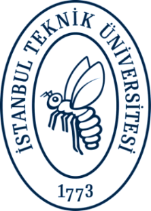 İSTANBUL TEKNİK ÜNİVERSİTESİFEN-EDEBİYAT FAKÜLTESİ BURS FONU"Bir FEF Mezunundan Bir FEF Öğrencisine"Burs Miktarı:Hesap Bilgileri:İTÜ GELİŞTİRME VAKFI İŞ BANKASI MASLAK ŞUBESİŞUBE KODU: 1223HESAP NUMARASI: 39800IBAN NUMARASI:TR 65 0006 4000 0011 2230 0398 00Ad SoyadıT.C. Kimlik NoAdresCep telefonuİş telefonuE-postaTarih.... / .... / 2018İmza